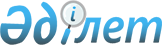 О внесении изменений и дополнений в некоторые приказы Министерства экономического развитии и торговли Республики КазахстанПриказ Министра экономического развития и торговли Республики Казахстан от 1 февраля 2012 года № 36. Зарегистрирован в Министерстве юстиции Республики Казахстан 24 февраля 2012 года № 7438

      В целях реализации Закона Республики Казахстан 24 ноября 2011 года «О внесении изменений и дополнений в некоторые законодательные акты Республики Казахстан по вопросам разграничения компетенции уполномоченных органов по государственному и бюджетному планированию и совершенствования бюджетного процесса», ПРИКАЗЫВАЮ:



      1. Внести изменения и дополнения в некоторые приказы Министерства экономического развития и торговли Республики Казахстан согласно приложению к настоящему приказу.



      2. Департаменту инвестиционной политики (Аязбаев Н.А.) обеспечить государственную регистрацию настоящего приказа в Министерстве юстиции Республики Казахстан.



      3. Контроль за исполнением настоящего приказа возложить на вице-министра экономического развития и торговли Республики Казахстан Кусаинова М.А.



      4. Настоящий приказ вводится в действие со дня его государственной регистрации в Министерстве юстиции Республики Казахстан.      Министр                                    Б. Сагинтаев

Приложение                

к приказу Министра экономического    

развития и торговли Республики Казахстан

от 1 февраля 2012 года № 36        

Изменения и дополнения в некоторые приказы

Министерства экономического развития и торговли

Республики Казахстан

      1) исключен приказом Министра национальной экономики РК от 22.12.2014 № 157 (вводится в действие по истечении десяти календарных дней после дня его первого официального опубликования);



      2) исключен приказом Министра экономики и бюджетного планирования РК от 30.06.2014 № 187;



      3) в приказе и.о. Министра экономического развития и торговли Республики Казахстан от 6 августа 2010 года № 136 «Об утверждении Требований к разработке или корректировке, а также проведению необходимых экспертиз технико-экономического обоснования концессионного проекта, инвестиционного проекта для предоставления государственных гарантий» (зарегистрированный в Реестре государственной регистрации нормативных правовых актов за № 6402):



      заголовок указанного приказа изложить в следующей редакции:

      «Об утверждении Требований к разработке или корректировке, а также проведению необходимых экспертиз технико-экономического обоснования инвестиционного проекта для предоставления государственных гарантий»;



      Требования к разработке или корректировке, а также проведению необходимых экспертиз технико-экономического обоснования концессионного проекта, инвестиционного проекта для предоставления государственных гарантий, утвержденные указанным приказом изложить в новой редакции согласно Приложению 4 к настоящему перечню.

Приложение 1                   

к изменениям и дополнениям            

в некоторые приказы Министерства экономического

развития и торговли Республики Казахстан    Приложение 3                             

к Требованиям к содержанию, порядку и срокам разработки финансово-

экономического обоснования, а также порядку отбора бюджетных   

инвестиций, планируемых к реализации посредством участия      

государства в уставном капитале юридических лиц          Форма 

Бухгалтерский баланс      Продолжение таблицы:      * - указывается со знаком минус

      ** - убыток указывается со знаком минус

Приложение 2                  

к изменениям и дополнениям           

в некоторые приказы Министерства экономического

развития и торговли Республики Казахстан    Приложение 4                          

к Требованиям к содержанию, порядку и срокам разработки финансово-

экономического обоснования, а также порядку отбора бюджетных   

инвестиций, планируемых к реализации посредством участия     

государства в уставном капитале юридических лиц         Форма 

Отчет о прибылях и убытках

Приложение 3                    

к изменениям и дополнениям            

в некоторые приказы Министерства экономического

развития и торговли Республики Казахстан    Приложение 5                           

к Требованиям к содержанию, порядку и срокам разработки финансово-

экономического обоснования, а также порядку отбора бюджетных   

инвестиций, планируемых к реализации посредством участия     

государства в уставном капитале юридических лиц        Форма 

Отчет о движении денег

Приложение 4                  

к изменениям и дополнениям          

в некоторые приказы Министерства экономического

развития и торговли Республики Казахстан    Утверждены               

приказом и.о. Министра экономического 

развития и торговли Республики Казахстан

от 6 августа 2010 года № 136       

Требования к разработке или корректировке,

а также проведению необходимых экспертиз технико-экономического

обоснования инвестиционного проекта для предоставления

государственных гарантий 

1. Общие положения

      1. Настоящие Требования к разработке или корректировке, а также проведению необходимых экспертиз технико-экономического обоснования инвестиционного проекта для предоставления государственных гарантий (далее - Требования) разработаны в соответствии с пунктом 2 статьи 217 Бюджетного кодекса Республики Казахстан.



      2. Настоящие Требования являются обязательными к соблюдению при разработке или корректировке, а также проведении необходимых экспертиз технико-экономического обоснования инвестиционного проекта для предоставления государственных гарантий (далее – ТЭО инвестиционного проекта).



      3. В Требованиях используются следующие основные понятия:



      1) ТЭО инвестиционного проекта - предпроектная документация, содержащая результаты маркетинговых, технико-технологических, социально-экономических и экологических исследований, а также финансовые решения, обосновывающие эффективность реализации инвестиционного проекта, решения по оценке рисков инвестиционного проекта и мерам по их снижению, а также по влиянию проекта на социально-экономическое развитие экономики в целом и отрасли при его реализации;



      2) экономическая экспертиза ТЭО инвестиционного проекта - оценка экономического и финансового анализа, приведенного в ТЭО инвестиционного проекта, позволяющего определить эффективность реализации проекта.



      4. ТЭО инвестиционного проекта, предлагаемого к финансированию за счет средств негосударственных займов под государственную гарантию Республики Казахстан, представляются в уполномоченный орган по государственному планированию Республики Казахстан на бумажном и электронном носителе с приложением соответствующих положительных экспертиз в зависимости от его специфики, а именно:



      1) государственной экспертизы юридического лица, уполномоченного Правительством Республики Казахстан на осуществление государственной экспертизы проектов;



      2) экспертизы уполномоченного органа соответствующей отрасли;



      3) государственной экологической экспертизы уполномоченного органа в области охраны окружающей среды;



      4) банковской экспертизы;



      5) государственной научно-технической экспертизы;



      6) санитарно-эпидемиологической экспертизы уполномоченного органа в области здравоохранения. 

2. Требования к разработке или корректировке ТЭО

инвестиционного проекта, предлагаемого к финансированию

за счет средств негосударственных займов под государственную

гарантию Республики Казахстан

      5. Положения настоящей главы не распространяются на ТЭО концессионных проектов, по которым предполагается предоставление государственной гарантии Республики Казахстан по займам, привлекаемым для финансирования концессионных проектов в качестве меры государственной поддержки деятельности концессионеров.



      6. Целью разработки ТЭО инвестиционного проекта является выработка оптимальных проектных решений, в том числе наиболее оптимальной структуры и масштаба проекта, предложений по наиболее целесообразным маркетинговым, технико-технологическим, финансовым, институциональным, экологическим, экономическим и другим решениям, предполагаемых в рамках реализации проекта.



      7. ТЭО инвестиционного проекта направляется на доработку в случае его несоответствия настоящим Требованиям.



      8. ТЭО инвестиционного проекта должно соответствовать следующей структуре:



      паспорт проекта;



      введение;



      институциональный раздел;



      маркетинговый раздел;



      технико-технологический раздел;



      экологический раздел;



      финансовый раздел;



      социально-экономический раздел;



      оценка и распределение рисков;



      выводы по проекту;



      приложения (в случае необходимости).



      9. В зависимости от специфики проекта включаются дополнительные разделы, позволяющие детально раскрыть и обосновать принятые в рамках ТЭО инвестиционного проекта решения.



      10. В паспорте проекта раскрывается краткая информация о проекте.



      Паспорт проекта содержит следующую информацию:



      наименование государственного органа - заказчика ТЭО инвестиционного проекта;



      наименование разработчика ТЭО инвестиционного проекта;



      наименование проекта;



      место реализации проекта;



      цель и задачи проекта, в том числе в количественном выражении;



      масштаб проекта;



      мощность проекта;



      период реализации проекта;



      период строительства объекта;



      период эксплуатации объекта;



      планируемая общая стоимость проекта в национальной валюте и иностранной валюте, принятой для расчетов в рамках ТЭО инвестиционного проекта, в том числе:



      инвестиционные издержки;



      эксплуатационные издержки;



      прочие издержки;



      предполагаемые источники финансирования проекта;



      основные выгодополучатели от реализации проекта.



      11. В разделе «Введение» описывается проблема в отрасли (регионе), которую планируется решить посредством реализации проекта, а также указываются альтернативные варианты решения данной проблемы, в том числе по технологическим, институциональным, финансовым решениям.



      12. В институциональном разделе описывается предлагаемая оптимальная схема управления проектом на протяжении его жизненного цикла, участники проекта и их функции, порядок их взаимодействия.



      Также в данном разделе проводится сравнительный анализ альтернативных вариантов реализации проекта по институциональным решениям.



      13. Маркетинговый раздел содержит анализ существующей и прогнозируемой (на период реализации проекта) конъюнктуры спроса на образующуюся в результате реализации проекта продукцию (товары/услуги) и предложения потребляемых факторов производства.



      Раздел включает:



      анализ и обоснование количественных параметров спроса, его тенденций или оценку необходимости в продукции (товаров/услуг), планируемой к производству в рамках проекта;



      анализ объемов, видов и цен на продукцию (товары/услуги), которая производится с учетом текущей ситуации в отрасли (регионе) по категориям потребителей;



      анализ объемов, видов и цен на продукцию (товары/услуги), которая будет производиться в результате реализации проекта по категориям потребителей;



      анализ рынков сырья, материалов, оборудования, необходимых для реализации проекта, в том числе сравнительный анализ по производителям и поставщикам, ценам, качеству и условиям поставки продукции;



      анализ обеспеченности проекта специалистами соответствующей квалификации как в инвестиционный, так и в постинвестиционный период, а также, в случае необходимости, обоснование привлечения иностранных специалистов.



      В каждом из подразделов указываются используемые источники информации и методики проведения маркетинговых исследований с приложением отчета по проведенному маркетинговому исследованию.



      14. Технико-технологический раздел содержит принятые в рамках ТЭО инвестиционного проекта технико-технологические решения реализации проекта, определяющих параметры и компоненты проекта.



      Раздел включает:



      описание и сравнительный анализ технико-технологических решений с обоснованием выбранного оптимального варианта реализации проекта;



      обоснование месторасположения реализации проекта относительно источников и месторасположения потенциальных поставщиков сырья, материалов, оборудования потребителей продукции (товара/услуги) и близости к транспортным магистралям с учетом географических особенностей региона;



      расчетное обоснование мощности проекта с учетом принятых технико-технологических решений;



      оценку влияния проекта на инфраструктуру региона, где предполагается реализация проекта;



      обоснование выбранного проектного оборудования, в том числе технологическая совместимость с уже используемым оборудованием (если такое предполагается в рамках реализации проекта), оптимальное соотношение «цена-качество», альтернативные варианты по выбору оборудования, применение инновационного оборудования, использование ноу-хау, использование проектом стандартов качества, нормативные документы, устанавливающие технические и технологические требования к проекту;



      нормы охраны труда и техники безопасности;



      обеспеченность реализации проекта инженерными сооружениями, с учетом имеющихся в наличии транспортных подъездов и средств, энерго-, тепло-, водоснабжения и канализации, а также обеспеченность складскими помещениями;



      график реализации проекта, который отражает период создания/реконструкции объекта, и его эксплуатации по годам реализации и по технологическим этапам, с графическим отображением последовательности и продолжительности мероприятий по проекту во времени (план-график).



      При выборе технико-технологических решений по проекту, в первую очередь, выбираются те решения, которые имеют наименьшее экологическое негативное воздействие или не имеют негативного экологического воздействия, а также оказывают больший социально-экономический эффект от реализации проекта.



      15. Экологический раздел включает:



      оценку влияния проекта на состояние окружающей среды, количественную оценку экологического ущерба от реализации проекта и предполагаемые мероприятия по уменьшению его вредного воздействия;



      мероприятия, предполагаемые проектом для улучшения экологической ситуации, как региона, так и Республики Казахстан в целом, и их результат в количественном выражении.



      Оценка воздействия на окружающую среду в ТЭО проекта выполняется в соответствии с инструктивно-методическими документами по проведению оценки воздействия на окружающую среду, утверждаемыми уполномоченным органом в области охраны окружающей среды.



      16. В финансовом разделе приводится анализ финансовых выгод и затрат, с учетом альтернативных схем и источников финансирования проекта, влияния инфляции на реализуемость проекта, оценка финансовой эффективности проекта, раскрываются принятые в рамках ТЭО инвестиционного проекта финансовые решения.



      Данный раздел включает:



      расчет общих инвестиционных издержек;



      расчет эксплуатационных издержек (производственных издержек, текущих расходов на содержание);



      расчет себестоимости продукции (товаров/услуг), отпускных цен на товары (тарифы на услуги);



      расчет доходов от продаж;



      расчет потока денежных средств;



      расчет нераспределенной и чистой прибыли;



      учет инфляции, курса валют, определение нормы дисконта и поправок на риск;



      анализ наименьших затрат;



      анализ наибольшей прибыли;



      анализ проекта с помощью методов дисконтирования, в том числе расчет чистой приведенной стоимости (Net Present Value - NPV), внутренней нормы доходности (Internal Rate of Return, IRR), отношения дисконтируемых выгод и затрат, дисконтированного срока окупаемости;



      определение приемлемых параметров привлечения заемных средств для финансирования проекта;



      источники финансирования эксплуатационных расходов, с определением, кем и когда такие расходы будут финансироваться;



      расчет удельной финансовой эффективности проекта, текущей платежеспособности, финансового рычага, обеспеченности долга, доходности капитала;



      анализ чувствительности проекта и расчет границ безубыточности.



      В разделе раскрывается порядок расчета показателей с указанием формул и принятых допущений. Данные и расчеты представляются в виде таблиц, графиков, диаграмм с соответствующими пояснениями.



      Количественные и качественные показатели должны быть взаимоувязаны и представлены в сравнительных таблицах с экономически завершенными умозаключениями. Анализ должен проводиться на базе обоснованных расчетов с математическим моделированием и с использованием эмпирических показателей, учитывая международную практику.



      17. Социально-экономический раздел отражает социально-экономические аспекты проекта и выгоды от реализации проекта.



      Данный раздел включает:



      1) анализ существующей социально-экономической ситуации в отрасли (регионе) и Республике Казахстан и перспективы ее развития без учета проекта, в том числе:



      основные социальные показатели (уровень доходов населения, уровень безработицы, занятости, смертности, рождаемости и тому подобное);



      основные отраслевые (региональные) показатели (объем производства продукции (товара/услуги), доля отрасли (региона) в структуре внутреннего валового продукта, объем инвестиций в отрасль (регион) и их тенденции в планируемом периоде);



      2) анализ перспектив развития социально-экономической ситуации в отрасли (регионе) и в Республике Казахстан в случае реализации проекта, в том числе:



      основные социальные показатели (уровень доходов населения, уровень безработицы, занятости, смертности, рождаемости и тому подобное);



      основные отраслевые (региональные) показатели (объем производства продукции (товара/услуги), доля отрасли (региона) в структуре внутреннего валового продукта, объем инвестиций в отрасль (регион) и их тенденции в планируемом периоде);



      анализ выгод и затрат по проекту, который включает в себя анализ результатов, следствий и влияния, приращенные выгоды и затраты, дополнительные выгоды потребителя, необратимые издержки, внешние эффекты, международные эффекты, косвенные выгоды от реализации проекта;



      расчет прямого, косвенного и совокупного макроэкономического эффекта в текущих ценах и в сопоставимых ценах предыдущего года;



      планируемые налоговые поступления в государственный бюджет при эксплуатации объекта;



      расчет показателей чистых общественных выгод, экономического чистого приведенного дохода (Economic net present value – ENPV), экономической внутренней нормы доходности (Economic Internal Rate of Return – EIRR);



      анализ влияния реализации проекта на развитие смежных отраслей (соседних регионов);



      анализ влияния проекта на рост экспортного потенциала Республики Казахстан и импортозамещения, развитие инноваций.



      18. В разделе «Оценка и распределение рисков» описываются риски, возможные к наступлению при реализации проекта, в том числе на подготовительном этапе, этапе строительства/реконструкции объекта и его эксплуатации.



      Данный раздел включает:



      оценку коммерческих рисков;



      оценку социальных рисков;



      оценку экономических рисков;



      оценку технических рисков;



      оценку финансовых рисков;



      оценку специфических рисков для участников проекта, определяющие основные факторы рисков, предположительный характер и диапазон их изменений, предполагаемые мероприятия по их снижению;



      анализ распределения рисков между участниками проекта;



      анализ в условиях неопределенности, в том числе анализ чувствительности по основным параметрам (объем сбыта, цена сбыта, прямые издержки), в том числе определение предельно допустимых значений изменения параметра.



      Оценка рисков проводится методом количественного и качественного анализа.



      19. В разделе «Выводы по проекту» описываются:



      основные достоинства и недостатки по проекту;



      оптимальный вариант реализации проекта;



      критические риски по проекту и меры по их снижению.



      20. ТЭО инвестиционного проекта содержит приложения, которые включают финансово-экономические модели по каждому из рассматриваемых вариантов реализации проекта (по источникам финансирования проекта), графики, диаграммы, рисунки, карты местности, подтверждающие и раскрывающие информацию, приведенную в ТЭО инвестиционного проекта. 

3. Требования к экспертизе ТЭО инвестиционного проекта

      21. При проведении экономической экспертизы ТЭО инвестиционного проекта (далее – экспертиза инвестиционного проекта) специализированная организация по вопросам концессии руководствуется принципами:



      результативности проекта – положительность эффекта его осуществления, то есть превышение оценки слагаемых результатов над оценкой совокупных затрат, требуемых для реализации проекта;



      адекватности и объективности – правильное отражение структуры и характеристик объекта, применительно к которому рассматривается проект с учетом степени недостоверности и неопределенности;



      комплексности – учет разносторонних последствий реализации проекта, как в экономической, так и в социальной, экологической и в других внеэкономических сферах и определение соответствующих видов и величин результатов и затрат;



      индивидуальности – оценка эффективности проекта с позиций каждого участника;



      согласованности – данные и информация, отраженные в различных разделах ТЭО инвестиционного проекта и представленные в документах согласуются между собой;



      достоверности – информация и данные, представленные в разделах ТЭО инвестиционного проекта подтверждены в заключениях других экспертиз ТЭО инвестиционного проекта, а также представленные в документах и в расчетах;



      обоснованности – решения, принятые в рамках ТЭО инвестиционного проекта, являются обоснованными;



      правильности расчета – порядок расчета и полученные показатели являются верными.



      22. Экспертиза инвестиционного проекта проводится на основании представленного ТЭО инвестиционного проекта и соответствующих положительных экспертиз, необходимых к проведению на ТЭО инвестиционного проекта в зависимости от специфики проекта, а именно:



      1) государственной экспертизы юридического лица, уполномоченного Правительством Республики Казахстан на осуществление государственной экспертизы проектов;



      2) экспертизы уполномоченного органа соответствующей отрасли;



      3) государственной экологической экспертизы уполномоченного органа в области охраны окружающей среды;



      4) банковской экспертизы;



      5) государственной научно-технической экспертизы;



      6) санитарно-эпидемиологической экспертизы уполномоченного органа в области здравоохранения.



      23. Заключение экспертизы инвестиционного проекта должно содержать:



      анализ реализации проекта в рамках действующего законодательства Республики Казахстан;



      анализ социально-экономической эффективности реализации проекта;



      анализ коммерческой эффективности реализации проекта;



      анализ бюджетной эффективности реализации проекта с учетом возможных выплат по государственным гарантиям;



      анализ рисков проекта и мер по их снижению;



      выводы и рекомендации.
					© 2012. РГП на ПХВ «Институт законодательства и правовой информации Республики Казахстан» Министерства юстиции Республики Казахстан
				единицы измерениятыс. тенгетыс. тенгетыс. тенгетыс. тенгеОрганизационно-правовая формаНаименование организацииотчетный периодспоАктивыКод

стр.I. Краткосрочные активыДенежные средства и их эквиваленты10Краткосрочные финансовые инвестиции11Краткосрочная дебиторская задолженность, всего12из них:краткосрочная дебиторская задолженность покупателей и заказчиков121краткосрочная дебиторская задолженность дочерних, зависимых и

совместно-контролируемых организаций122Запасы, всего (стр.131+стр.132+стр.133+стр.134+стр.135)13в том числе:сырье и материалы131готовая продукция132товары133незавершенное производство134прочие запасы135Текущие налоговые активы14Долгосрочные активы, предназначенные для продажи15Прочие краткосрочные активы, всего16из них:авансы выданные161Итого краткосрочных активов100II. Долгосрочные активыДолгосрочные финансовые инвестиции20Долгосрочная дебиторская задолженность21из них:долгосрочная дебиторская задолженность покупателей и заказчиков211долгосрочная дебиторская задолженность дочерних, зависимых и

совместно-контролируемых организаций212Инвестиции, учитываемые методом долевого участия22Инвестиционная недвижимость,

всего (балансовая стоимость: стр.231-стр.232-стр.233)23в том числе:первоначальная стоимость инвестиционной недвижимости231амортизация инвестиционной недвижимости232обесценение инвестиционной недвижимости233Основные средства, всего (балансовая стоимость: стр.241-стр.242-стр.243)24в том числе:первоначальная стоимость основных средств241амортизация основных средств242обесценение основных средств243Биологические активы, всего (стр.251+стр.252)25в том числе:растения251животные252Разведочные и оценочные активы26Нематериальные активы,

всего (балансовая стоимость: стр.271-стр.272-стр.273)27в том числе:первоначальная стоимость нематериальных активов271амортизация нематериальных активов272обесценение нематериальных активов273Отложенные налоговые активы28Прочие долгосрочные активы, всего29из них:авансы выданные291незавершенное строительство292Итого долгосрочных активов200БалансПассивыКод

стр.III. Краткосрочные обязательства30Краткосрочные финансовые обязательства,

всего (стр.311+стр.312+стр.313+стр.314+стр.315)31в том числе:краткосрочные банковские займы311краткосрочные займы полученные от организаций осуществляющие банковские

операции без лицензии уполномоченного органа и (или) Национального Банка312краткосрочная кредиторская задолженность по дивидендам и доходам участников313текущая часть долгосрочных финансовых обязательств314прочие краткосрочные финансовые обязательства315Обязательства по налогам32Обязательства по другим обязательным и добровольным платежам33Краткосрочная кредиторская задолженность,

всего (стр.341+стр.342+стр.343+стр.344+стр. 345+стр.346+стр.347)34краткосрочная кредиторская задолженность поставщикам и подрядчикам341краткосрочная кредиторская задолженность дочерним, зависимым и совместным

организациям342краткосрочная задолженность по оплате труда343краткосрочная задолженность по аренде344текущая часть долгосрочной кредиторской задолженности, включая текущие платежи

по лизингу345краткосрочные вознаграждения к выплате, включая текущие платежи по займам и

лизингу346прочая краткосрочная кредиторская задолженность347Краткосрочные оценочные обязательства35Прочие краткосрочные обязательства, всего36из них авансы полученные361Итого краткосрочных обязательств300IV. Долгосрочные обязательстваДолгосрочные финансовые обязательства, всего (стр.401+стр.402+стр.403)40в том числе:долгосрочные банковские займы401долгосрочные займы, полученные от организаций осуществляющие банковские

операции без лицензии уполномоченного органа и (или) Национального Банка402прочие долгосрочные финансовые обязательства403Долгосрочная кредиторская задолженность,

всего (стр.411+стр.412+стр.413+стр.414+стр.415)41долгосрочная кредиторская задолженность поставщикам и подрядчикам411долгосрочная кредиторская задолженность дочерним, зависимым и совместным

организациям412долгосрочная задолженность по аренде, включая обязательства по лизингу413долгосрочные вознаграждения к выплате414прочая долгосрочная кредиторская задолженность415Долгосрочные оценочные обязательства42Отложенные налоговые обязательства43Прочие долгосрочные обязательства44из них авансы полученные441Итого долгосрочных обязательств400V. КапиталВыпущенный капитал, всего (стр.501+стр.502+стр.503+стр.504)50привилегированные акции501простые акции502вклады и паи503неоплаченный капитал*504Эмиссионный доход51Выкупленные собственные долевые инструменты*52Резервы, всего (стр.531+стр.532+стр.533)53в том числе:резервный капитал, установленный учредительными документами531резерв на переоценку основных средств532прочий резервный капитал533Нераспределенный доход (непокрытый убыток), всего (стр.541+стр.542)54в том числе:нераспределенная прибыль (непокрытый убыток) отчетного года**541нераспределенная прибыль (непокрытый убыток) предыдущих лет**542Доля меньшинства55Итого капитал500БалансЗа последние три года, предшествующие внесению ФЭО в

центральный и местный уполномоченный орган по

государственному планированиюЗа последние три года, предшествующие внесению ФЭО в

центральный и местный уполномоченный орган по

государственному планированиюЗа последние три года, предшествующие внесению ФЭО в

центральный и местный уполномоченный орган по

государственному планированиюНа последний день месяца,

предшествующему внесению

ФЭО в центральный и

местный уполномоченный

орган по государственному

планированиюНа 31.12.20__На 31.12.20__На 31.12.20__На последний день месяца,

предшествующему внесению

ФЭО в центральный и

местный уполномоченный

орган по государственному

планированиюЗа последние три года, предшествующие внесению ФЭО в

центральный и местный уполномоченный орган по

государственному планированиюЗа последние три года, предшествующие внесению ФЭО в

центральный и местный уполномоченный орган по

государственному планированиюЗа последние три года, предшествующие внесению ФЭО в

центральный и местный уполномоченный орган по

государственному планированиюНа последний день месяца,

предшествующему внесению

ФЭО в центральный и

местный уполномоченный

орган по государственному

планированиюНа 31.12.20__На 31.12.20__На 31.12.20__На последний день месяца,

предшествующему внесению

ФЭО в центральный и

местный уполномоченный

орган по государственному

планированиюединицы измерениятыс. тенгетыс. тенгетыс. тенгетыс. тенгеОрганизационно-правовая формаНаименование организацииотчетный периодспоНаименование показателейКод

стрЗа последние три года,

предшествующие внесению ФЭО в

центральный и местный

уполномоченный орган по

государственному планированиюЗа последние три года,

предшествующие внесению ФЭО в

центральный и местный

уполномоченный орган по

государственному планированиюЗа последние три года,

предшествующие внесению ФЭО в

центральный и местный

уполномоченный орган по

государственному планированиюНа последний

день месяца,

предшествующем

у внесению ФЭО

в центральный

и местный

уполномоченный

орган по

государствен-

ному

планированиюНаименование показателейКод

стрНа

31.12.20_На

31.12.20_На

31.12.20_На последний

день месяца,

предшествующем

у внесению ФЭО

в центральный

и местный

уполномоченный

орган по

государствен-

ному

планированиюДоход от реализации продукции и

оказания услуг10Себестоимость реализованной продукции и

оказанных услуг20Валовая прибыль (стр.10 - стр.20)30Доходы от финансирования40Прочие доходы50Расходы на реализацию продукции и

оказание услуг60Административные расходы70Расходы на финансирование80Прочие расходы, всего90из нихрасходы на формирование резерва по

сомнительным требованиям91Доля прибыли/убытка организаций,

учитываемых по методу долевого участия100Прибыль (убыток) за период от

продолжаемой деятельности

(стр.30+стр.40+стр.50-стр.60-стр. 70-

стр.80-стр.90+/- стр.100)110Прибыль (убыток) от прекращенной

деятельности120Прибыль (убыток) до налогообложения

(стр.110+/-стр.120)130Расходы по корпоративному подоходному

налогу140Итоговая прибыль (убыток) за период до

вычета доли меньшинства

(стр.130-стр.140)150Доля меньшинства160Итоговая прибыль (убыток) за период

(стр. 150-стр. 160)170Прибыль на акцию180единицы измерениятыс. тенгетыс. тенгетыс. тенгетыс. тенгеОрганизационно-правовая формаНаименование организацииотчетный периодспоНаименование показателейКод

стр.За последние три года,

предшествующие внесению ФЭО

в центральный и местный

уполномоченный орган по

государственному

планированиюЗа последние три года,

предшествующие внесению ФЭО

в центральный и местный

уполномоченный орган по

государственному

планированиюЗа последние три года,

предшествующие внесению ФЭО

в центральный и местный

уполномоченный орган по

государственному

планированиюНа последний день

месяца,

предшествующему

внесению ФЭО в

центральный и

местный

уполномоченный

орган по

государственному

планированиюНаименование показателейКод

стр.На

31.12.20_На

31.12.20_На

31.12.20_На последний день

месяца,

предшествующему

внесению ФЭО в

центральный и

местный

уполномоченный

орган по

государственному

планированиюI. Движение денежных средств от операционной деятельностиI. Движение денежных средств от операционной деятельностиI. Движение денежных средств от операционной деятельностиI. Движение денежных средств от операционной деятельностиI. Движение денежных средств от операционной деятельностиI. Движение денежных средств от операционной деятельности1. Поступление денежных средств,

всего10в том числе:реализация товаров 11предоставление услуг12авансы полученные13дивиденды14прочие поступления152. Выбытие денежных средств, всего20в том числе:платежи поставщикам за товары и

услуги21авансы выданные22выплаты по заработной плате23выплата вознаграждения по займам24корпоративный подоходный налог25другие платежи в бюджет26прочие выплаты273. Чистая сумма денежных средств от

операционной деятельности (стр.10 -

стр.20)30II. Движение денежных средств от инвестиционной деятельностиII. Движение денежных средств от инвестиционной деятельностиII. Движение денежных средств от инвестиционной деятельностиII. Движение денежных средств от инвестиционной деятельностиII. Движение денежных средств от инвестиционной деятельностиII. Движение денежных средств от инвестиционной деятельности1. Поступление денежных средств,

всего40в том числе:реализация основных средств41реализация нематериальных активов42реализация других долгосрочных

активов43реализация финансовых активов44погашение займов, предоставленных

другим организациям45фьючерсные и форвардные контракты,

опционы и свопы46прочие поступления472. Выбытие денежных средств, всего50в том числе:приобретение основных средств51приобретение нематериальных активов52приобретение других долгосрочных

активов53приобретение финансовых активов54предоставление займов другим

организациям55фьючерсные и форвардные контракты,

опционы и свопы56прочие выплаты573. Чистая сумма денежных средств от

инвестиционной деятельности (стр.40 -

стр.50)60III. Движение денежных средств от финансовой деятельностиIII. Движение денежных средств от финансовой деятельностиIII. Движение денежных средств от финансовой деятельностиIII. Движение денежных средств от финансовой деятельностиIII. Движение денежных средств от финансовой деятельностиIII. Движение денежных средств от финансовой деятельности1. Поступление денежных средств,

всего70в том числе:эмиссия акций и других ценных бумаг71получение займов72получение вознаграждения по

финансируемой аренде73прочие поступления742. Выбытие денежных средств, всего80в том числе:погашение займов81приобретение собственных акций82выплата дивидендов83прочие843. Чистая сумма денежных средств от

финансовой деятельности (стр.70 -

стр.80)90Итого увеличение/уменьшение денежных

средств (стр.30+стр.60+стр.90)Денежные средства и их эквиваленты на

начало отчетного периодаДенежные средства и их эквиваленты на

конец отчетного периода